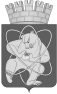 Городской округ«Закрытое административно – территориальное образование  Железногорск Красноярского края»АДМИНИСТРАЦИЯ ЗАТО г. ЖЕЛЕЗНОГОРСКПОСТАНОВЛЕНИЕ        22.09.2023                                                                                                                 	                         № 1938г. ЖелезногорскО предоставлении субсидии на иные цели МБДОУ № 13 «Рябинушка» на расходы, связанные с предоставлением мер социальной поддержки в сфере дошкольного и общего образования детям из семей лиц, принимающих участие в специальной военной операцииВ соответствии с Федеральным законом от 06.10.2003 № 131-ФЗ «Об общих принципах организации местного самоуправления в Российской Федерации», указом Губернатора Красноярского края от 25.10.2022 № 317–уг «О социально-экономических мерах поддержки лиц, принимающих участие в специальной военной операции, и членов их семей», постановлением Администрации ЗАТО г. Железногорск от 04.02.2021 № 259 «Об утверждении Порядка определения объема и условия предоставления муниципальным бюджетным и автономным образовательным учреждениям субсидий на иные цели из бюджета ЗАТО Железногорск», руководствуясь Уставом ЗАТО Железногорск, принимая во внимание письмо МКУ «Управление образования» от 07.09.2023 № 01-45/541,ПОСТАНОВЛЯЮ:1. Предоставить муниципальному бюджетному дошкольному образовательному учреждению «Детский сад № 13 «Рябинушка» субсидию на расходы, связанные с предоставлением мер социальной поддержки в сфере дошкольного и общего образования детям из семей лиц, принимающих участие в специальной военной операции в размере  6 113,33 (шесть тысяч сто тринадцать) рублей 33 копейки. 2.  Отделу общественных связей Администрации ЗАТО г. Железногорск (И.С. Архипова) разместить настоящее постановление на официальном сайте Администрации ЗАТО г. Железногорск в информационно-телекоммуникационной сети «Интернет».3. Контроль над исполнением настоящего постановления возложить на исполняющего обязанности заместителя Главы ЗАТО г. Железногорск по социальным вопросам Ю.А. Грудинину. 4. Настоящее постановление вступает в силу с момента его подписания.Глава ЗАТО г. Железногорск      			  	                Д.М. Чернятин